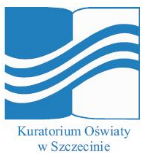 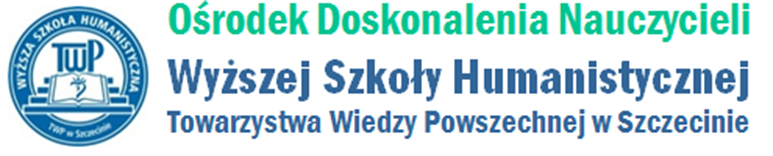 Konferencja dla dyrektorów szkół i organów prowadzącychpt. „Kształcenie uczniów przybywających z zagranicy w polskim systemie oświaty – możliwości, wsparcie i integracja”20 marca 2019 r., godzina 10.0010.00 – 10.10Otwarcie konferencji10.10 – 10.20Dane statystyczne dotyczące ilości dzieci ukraińskich w szkołach na terenie woj. zachodniopomorskiegoMałgorzata Makowska - starszy wizytator w Kuratorium Oświaty 
w Szczecinie10.20 – 10.35Prawo oświatoweKatarzyna Parszewska - starszy wizytator w Kuratorium Oświaty 
w Szczecinie10.35 – 10.50Sytuacja rodzin ukraińskich Henryk Kołodziej - Honorowy Konsul Ukrainy w Szczecinie 10.50 – 11.15Prezentacja szkoły w Białym Borze. Działania integracyjne w szkole i środowisku lokalnym. Współpraca z samorządemAndrzej Drozd – dyrektor Zespołu Szkół w Białym Borze 11.15 – 11.30Działania integracyjne w środowisku wielokulturowym Bożena Górska – gł. specjalista ds. oświaty w Urzędzie Miejskim Trzebiatów 11.30 – 11.50Praca w środowisku wielokulturowym (edukacja, integracja, podtrzymywanie tożsamości narodowej) Przedstawiciele Związku Ukraińców w Polsce: ks. Robert Rosa – proboszcz Parafii Greckokatolickiej w Szczecinie, nauczyciel w międzyszkolnym punkcie nauczania religii greckokatolickiej przy SP nr 47 w Szczeciniee, Jan Syrnyk - Przewodniczący Związku Ukraińców w Polsce Oddział w Szczecinie, ks. dr Rusłan Marciszak, pani Iwona Marciszak- nauczycielka w stargardzkim punkcie nauczania języka ukraińskiego, opiekun dzieci przybywających z Ukrainy, animatorka polskiej i ukraińskiej kultury, pani Ałła Diomina – nauczycielka w międzyszkolnym punkcie nauczania języka ukraińskiego przy SP nr 47 w Szczecinie11.50 – 12.10Przerwa12.10 – 12.30Wsparcie dyrektorów poprzez przedstawienie metod i narzędzi pracy z dziećmi przybywającymi z zagranicy Jacek Piasecki specjalista ds. kompetencji społecznych i obywatelskich w Ośrodku Rozwoju Edukacji12.30 – 12.40Edukacja dla dialogu międzykulturowego w województwie zachodniopomorskimdr Barbara Popiel, Wyższa Szkoła Humanistyczna TWP w Szczecinie12.40 – 13.00Praca w wielonarodowej/wielokulturowej klasie szkolnej – praktyczne wskazówkidr Joanna Augustyniak, Wydział Technologii i Edukacji, Politechnika Koszalińska13.00 – 13.20Rozwiązywanie konfliktów w środowisku wielokulturowym Magdalena Korkuć - Sawostianik, Polskie Centrum Mediacji Oddział 
w Szczecinie 13.20 – 13.40Różnice kulturowe i religijne - jak je przedstawiać, prezentować i szanować dr Tomasz Perz, Wyższa Szkoła Humanistyczna TWP w Szczecinie